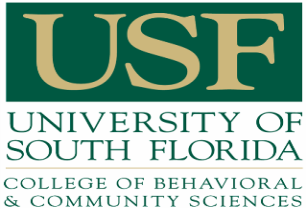 Learning Plan: Foundation (BSW & MSW)Revised April 2018Name:	     					BSW     				Field instructor:     MSW 		               Field Seminar Instructor:     Semester:  	Fall 	Spring  Summer	        Year:      Agency:     Competency #1: Demonstrate Ethical and Professional BehaviorMakes ethical decisions by applying the standards of the NASW Code of Ethics, relevant laws and regulations, models for ethical decision making, ethical conduct of research, and additional codes of ethics as appropriate to contextStrategy:      Measurement:      Uses reflection and self-regulation to manage personal values and maintain professionalism in practice situationsStrategy:      Measurement:      Demonstrate professional demeanor in behavior; appearance; and oral, written, and electronic communicationStrategy:      Measurement:      Use technology ethically and appropriately to facilitate practice outcomesStrategy:      Measurement:      Use supervision and consultation to guide professional judgment and behaviorStrategy:      Measurement:      Competency #2: Engage Diversity and Difference in Practice2.1 Applies and communicates understanding of the importance of diversity and difference in shaping life experiences in practice at the micro, mezzo, and macro levelsStrategy:      Measurement:      2.2 Presents her/himself as a learner and engages clients and constituencies as experts of their own experienceStrategy:      Measurement:      2.3 Applies self-awareness and self-regulation to manage the influence of personal biases and values in working with diverse clients and constituencies Strategy:      Measurement:      Competency #3: Advance Human and Social, Economic, and Environmental Justice3.1 Applies her/his understanding of social, economic, and environmental justice to advocate for human rights at the individual and system levels Strategy:      Measurement:      3.2 Engages in practices that advance social, economic, and environmental justiceStrategy:      Measurement:      Competency #4: Engage in Practice-informed Research and Research-informed Practice.Uses practice experience and theory to inform scientific inquiry and researchStrategy:      Measurement:      4.2	Applies critical thinking to engage in analysis of quantitative and qualitative research methods and research findingsStrategy:      Measurement:      4.3	Uses and translates research evidence to inform and improve practice, policy, and service delivery Strategy:      Measurement:      Competency #5: Engage in Policy Practice. 5.1	Identifies social policy at the local, state, and federal level that impacts wellbeing, service delivery, and access to social servicesStrategy:      Measurement:      5.2	Assesses how social welfare and economic policies impact the delivery of and access to social services Strategy:      Measurement:      5.3 Applies critical thinking to analyze, formulate, and advocate for policies that advance human rights         and social, economic, and environmental justice Strategy:      Measurement:      Competency #6: Engage with Individuals, Families, Groups, Organizations, and Communities6.1 Applies knowledge of human behavior and the social environment, person-in-environment, and other     multidisciplinary theoretical frameworks to engage with clients and constituencies Strategy:      Measurement:      6.2 Uses empathy, reflection, and interpersonal skills to effectively engage diverse clients and constituencies.Strategy:      Measurement:      Competency #7: Assess Individuals, Families, Groups, Organizations, and Communities.7.1	Collects and organizes data, and applies critical thinking to interpret information from clients and constituenciesStrategy:      Measurement:      7.2  Applies knowledge of human behavior and the social environment, person-in-environment, and other multidisciplinary theoretical frameworks in the analysis of assessment data from clients and constituencies Strategy:      Measurement:      7.3   Develops mutually agreed-on intervention goals and objectives based on the critical assessment of strengths, needs, and challenges within clients and constituencies         Strategy:              Measurement:      7.4   Selects appropriate intervention strategies based on the assessment, research knowledge, and values and preferences of clients and constituencies.         Strategy:              Measurement:      Competency #8: Intervene with Individuals, Families, Groups, Organizations, and Communities.8.1  Critically chooses and implements interventions to achieve practice goals and enhance capacities of clients and constituenciesStrategy:      Measurement:      8.2 Applies knowledge of human behavior and the social environment, person-in-environment, and other multidisciplinary theoretical frameworks in the analysis of assessment data from clients and constituenciesStrategy:      Measurement:      8.3 Uses inter-professional collaboration as appropriate to achieve beneficial practice outcomes         Strategy:              Measurement:      8.4 Negotiates, mediates, and advocates with and on behalf of diverse clients and constituencies         Strategy:              Measurement:      8.5 Facilitates effective transitions and endings that advance mutually agreed-upon goals         Strategy:              Measurement:      Competence #9: Evaluate Practice with Individuals, Families, Groups, Organizations and Communities.9.1 Selects and uses appropriate methods for evaluation of outcomes Strategy:      Measurement:      9.2	Applies knowledge of human behavior and the social environment, person-in-environment, and other multidisciplinary theoretical frameworks in the evaluation of outcomes Strategy:      Measurement:      9.3 Critically analyzes, monitors, and evaluates intervention and program processes and outcomes         Strategy:              Measurement:      9.4 Applies evaluation findings to improve practice effectiveness at the micro, mezzo, and macro levels.        Strategy:              Measurement:      Signature of Student:____________________________________________________________										DateSignature of Field Instructor:_______________________________________________________										DateSignature of Field Seminar Instructor:________________________________________________										DateNote: The Field Learning Plan has been designed to follow the Educational Program and Assessment Standards (EPAS) established by Council on Social Work Education (CSWE).  Our focus is to demonstrate that our students have achieved the nine competencies measured by the behaviors deemed essential by CSWE for graduation.  Remember that skills and experience of a BSW student vary from that of an MSW student and this form is used for students at both the BSW level and MSW foundation level. It is possible that one strategy will be used for several behaviors .